Систематизација наставне теме1.Подвуци речи у којима запажаш слоготворно Р:риба, корпа, корито,риба,буре,свекрва,веверица,море2.Препиши правилно реченицу:александар сергејевич пушкин је живео у русији.незнамо све његове бајке,али верујемо да су лепе као ове које смо прочитали.__________________________________________________________________________________________________________________________________________________________________________БАЈКА О РИБАРУ И РИБИЦИ2. Заокружи дедине особине:правичан,стрпљив,похлепан,нескроман,суров,толерантан,послушан,окрутан,незахвалан, беспомоћан,поштен3.Који стихови представљају поруку  бајке?Заокружи слово испред тачног одговора!а) Што год тражиш,ја ћу дати,само ме у море врати.б) Нескромне су жеље биле,па се нису испуниле.в) Ћути риба,реч не рече,праћакну се и утече.4.а) Шта је од оног што је у бајци описано  могло да се деси у стварном животу?Наведи један пример:______________________________________________________________________________________________________________________________________________________б) Наведи пример нестварног, фантастичног у овој бајци:______________________________________________________________________________________________________________________________________________________БАЈКА О ЦАРУ САЛТАНУ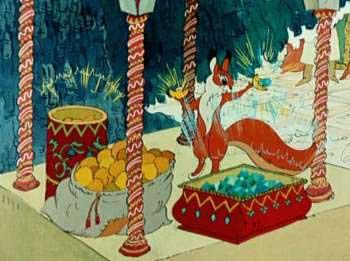 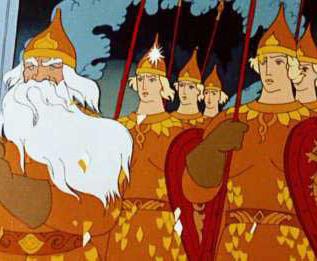 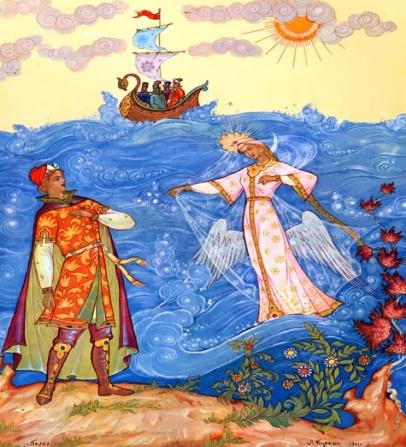 5. Која нестварна бића из ове бајке су представљена на сликама?______________________________________________________________________________________________________________________________________________________________________________________________________________________________________________________________6. Чиме је Гвидон заслужио наклоност лабудице?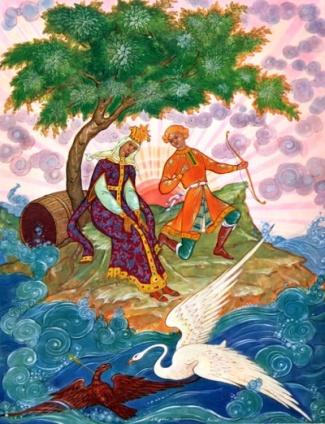 _________________________________________________________________________________________________________________________________________________________________________________________________________________7. По чему су сличне,а по чему се разликују баба и ткаља?Наведи бар једну сличност и једну разлику!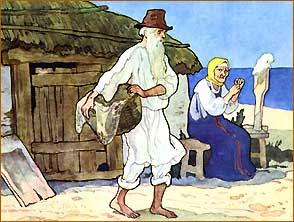 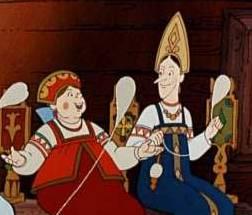 _______________________________________________________________________________________________________________________________________________________________________________________________________________________________________________________________